NỘI DUNG ÔN TẬP TOÁN 8A. ĐẠI SỐLÝ THUYẾT ÔN TẬP PHƯƠNG TRÌNH BẬC NHẤT MỘT ẨN1. Phương trình bậc nhất một ẩnPhương trình bậc nhất một ẩn là phương trình có dạng:   ax + b = 0a, b là các hằng số; a - hệ số; b - hạng từ độc lập.Phương trình bậc nhất một ẩn  ax + b = 0 (a) có một nghiệm duy nhất  x = -b/a.Chú ý: ngoài các phương trình dạng ax + b = 0 thì các phương trình mà sau khi biến đổi đưa được về dạng ax + b = 0 cũng gọi là phương trình bậc nhất một ẩn.2. Cách giải phương trình bậc nhất một ẩn - Quy đồng và khử mẫu.- Thực hiện các phép tính (mở dấu ngoặc, cộng trừ, nhân chia, rút gọn các hạng tử đồng dạng...).- yển vế (đưa các hạng tử có ẩn về một vế, các hằng số về một vế)- Thu gọn phương trình.Kiến thức cơ bản1. Hai quy tắc biến đổi phương trình:+ Quy tắc chuyển vế: trong một phương trình ta có thể chuyển một hạng tử từ vế này sang vế kia và đổi dấu hạng tử đó.+ Quy tắc nhân với một số:Trong một phương trình ta có thể nhân cả hai vế cho cùng một số khác 0.Trong một phương trình ta cũng có thể chia cả hai vế cho cùng một số khác 0. 2. Cách giải phương trình bậc nhất một ẩnPhương trình ax + b = 0  (a  0) có thể giải như sau:    		ax + b = 0 ax = - b x = -b/a.vậy phương trình bậc nhất ax + b = 0 luôn có một nghiệm duy nhất x = -b/aNhư vậy:Bước 1: Chuyển vế ax = - b.Bước 2: Chia hai vế cho a:   x = -b/a.Bước 3: Kết luận nghiệm:  S = PHƯƠNG TRÌNH ĐƯA ĐƯỢC VỀ DẠNG AX + B = 01. Các bước biến đổi cơ bản đưa được phương trình đã cho về dạng ax + b = 0 Bước 1: Qui đồng mẫu số và trụcc mẫu (nếu có)Bước 2: Khai triển và bỏ dấu ngoặc (nếu có)Bước 3: Áp dụng quy tắc chuyển vế đưa các hạng tử chứa ẩn về một vế, các hạng tử là hằng số đưa về vế còn lại.Bước 4: Thu gọn từng vế rồi áp dụng quy tắc chia 2 vế cho hệ số của ẩn để có giá trị của ẩn.Bước 5: Kết luận nghiệm của phương trình.2. Phương trình bậc nhất một ẩn đặc biệt* Phương trình dạng 0.x = b (b 0) => phương trình vô nghiệm. S = * Phương trình dạng 0.x = 0 => phương trình có vô số nghiệm. S = RBÀI TẬP RÈN LUYỆNBài 1 Giải cac Phuong trình sau:1.	a)  7x + 12 = 0	b)  5x – 2 = 0        c)  12 – 6x = 0	d) – 2x  + 14 = 02.	a)  3x + 1 = 7x – 11 	b) 2x + x + 12 = 0		c)  x – 5 = 3 – x 		d)  7 – 3x = 9 – x 	e)  5 – 3x = 6x + 7		f)  11 – 2x = x – 1			g)  15 – 8x = 9 – 5x	h)  3 + 2x = 5 + 2x3.	a)  0,25x + 1,5 = 0		b)  6,36 – 5,2x = 0		c)  		d) Bài 2. Chứng tỏ các phương trình sau vô nghiệm:	a)  2(x + 1) = 3 + 2x	b)  2(1 – 1,5x) + 3x = 0		c)  | x | = –1 		d)  x2 + 1 = 0B. HÌNH HỌC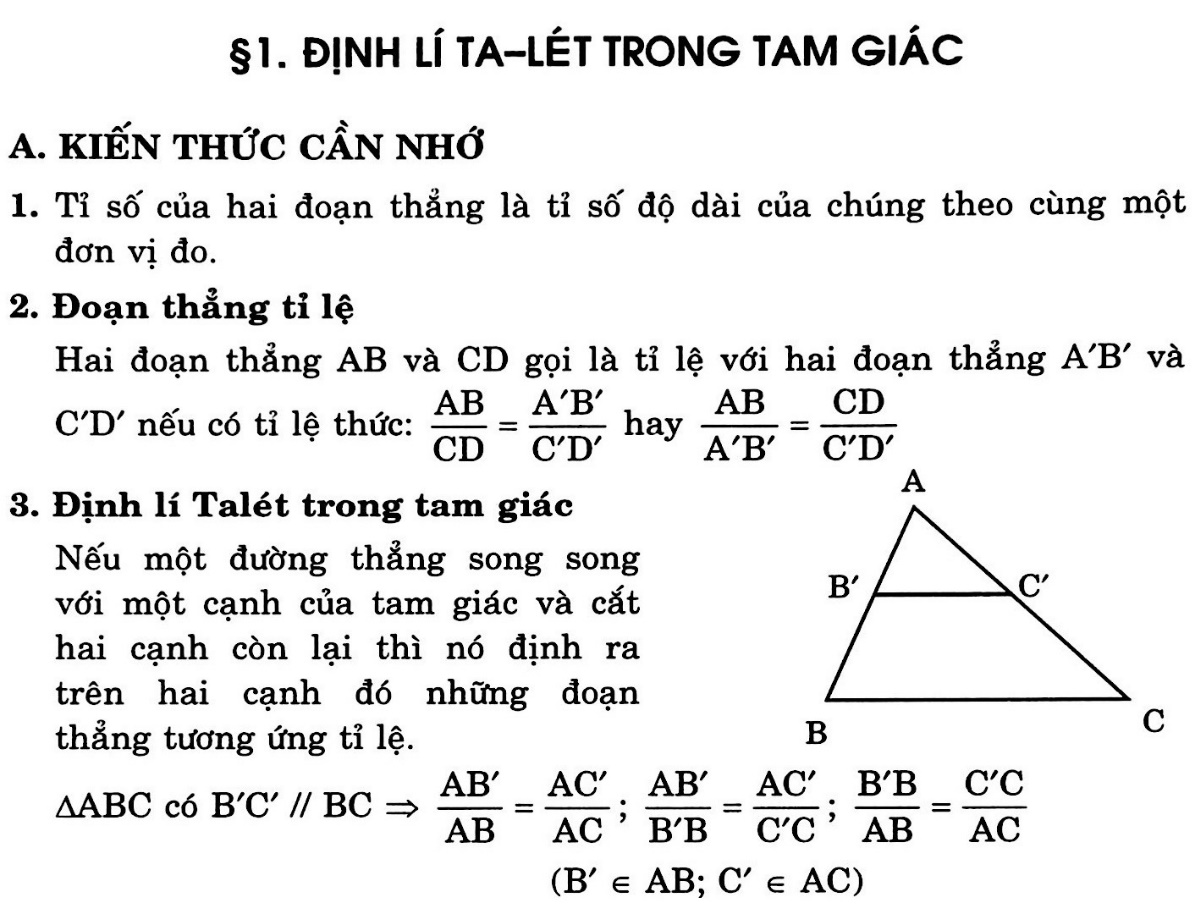 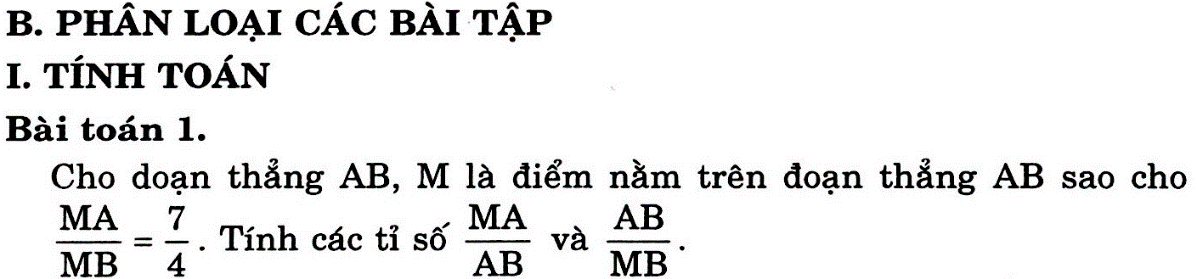 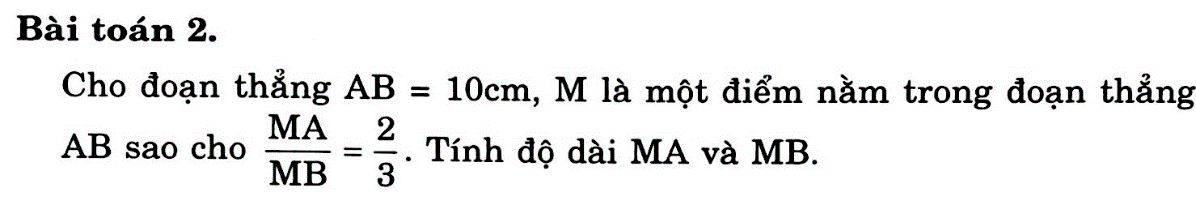 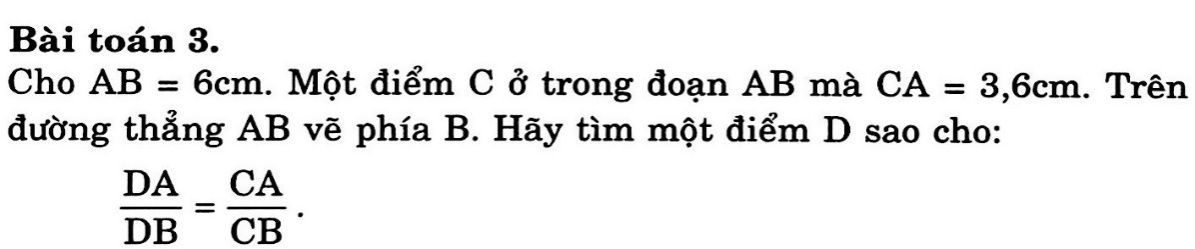 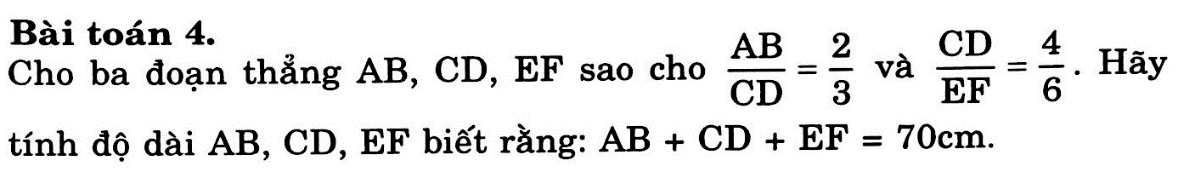 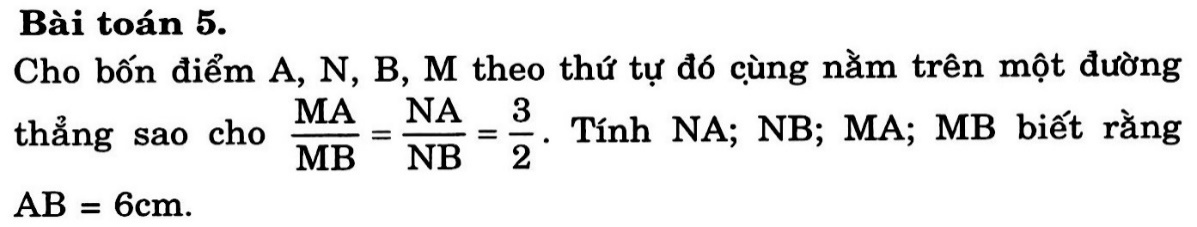 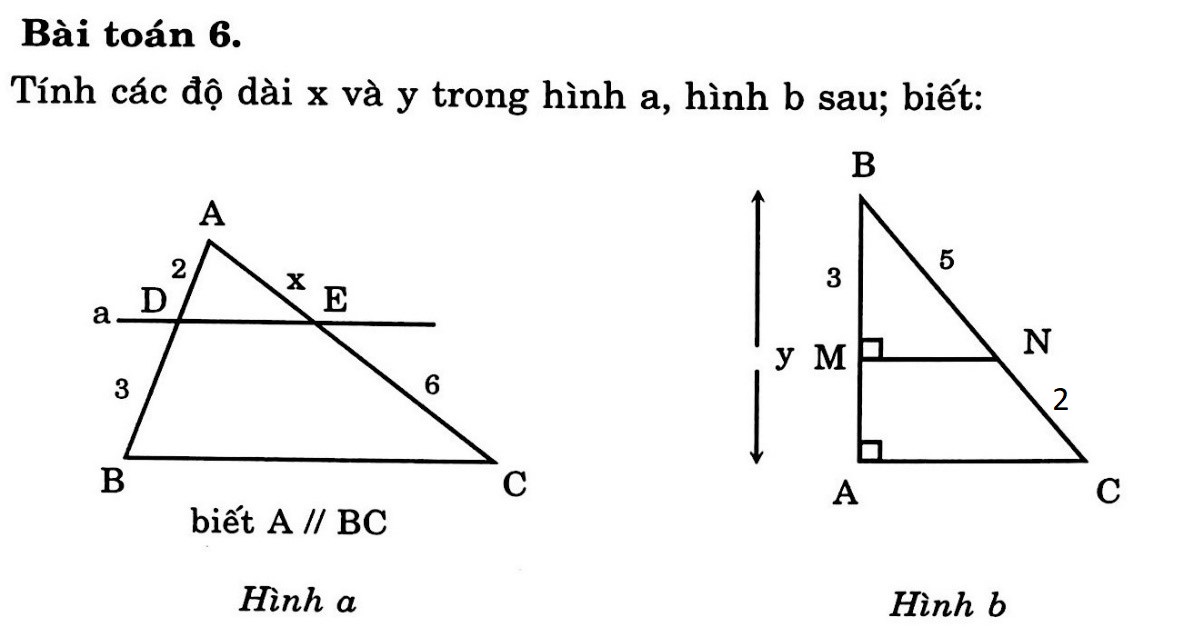 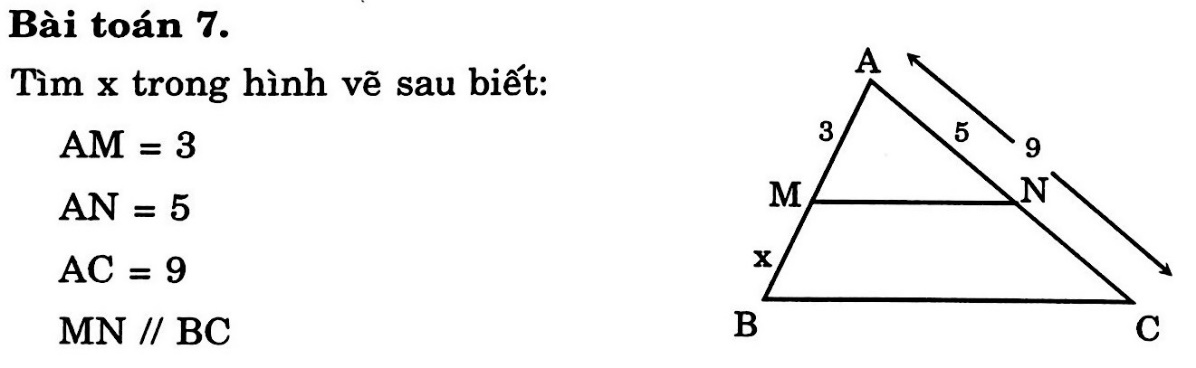 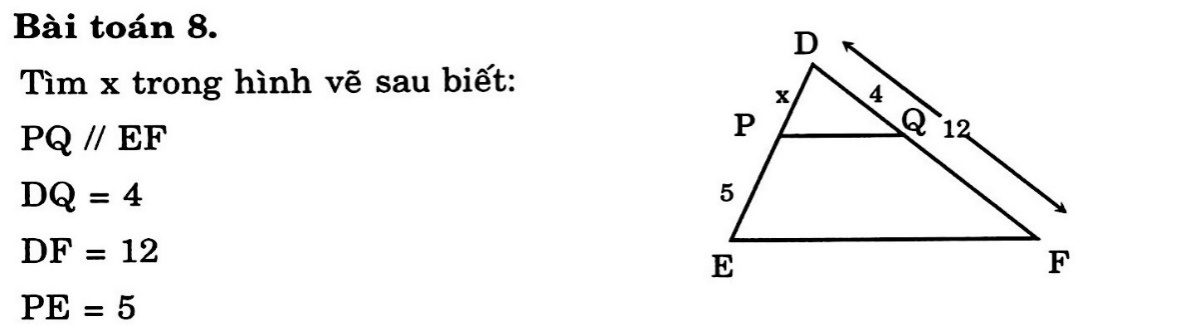 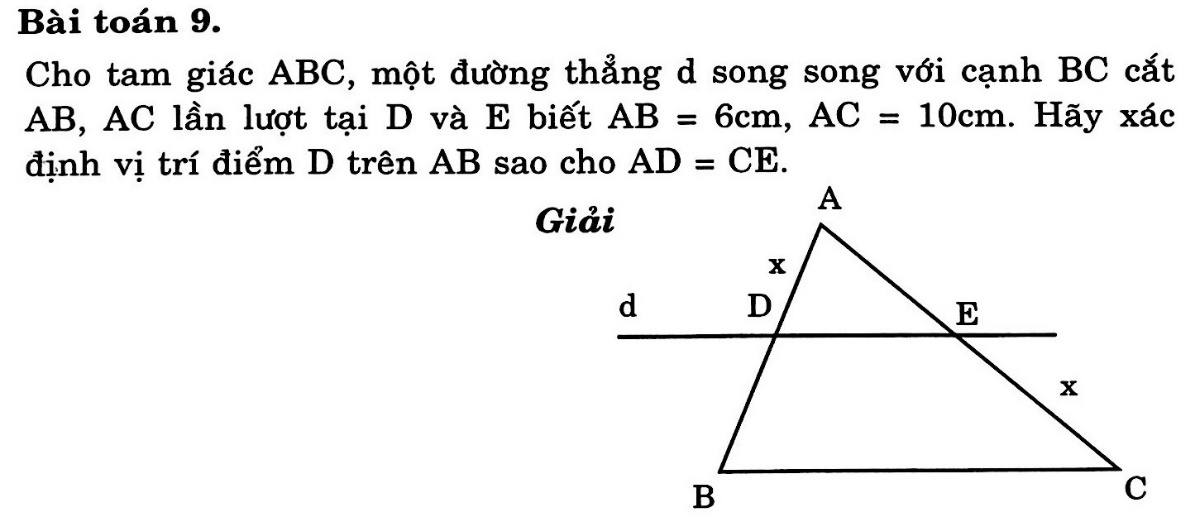 